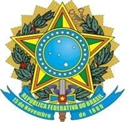 MINISTÉRIO DA EDUCAÇÃO SECRETARIA DE EDUCAÇÃO PROFISSIONAL E TECNOLÓGICA INSTITUTO FEDERAL DE EDUCAÇÃO, CIÊNCIA E TECNOLOGIA DE MINAS GERAISAv. Professor Mário Werneck, 2590 – Bairro Buritis – CEP 30575-180 – Belo Horizonte – MG – www.ifmg.edu.brANEXO II FObs.: Arquivo disponível para preenchimento e impressão.DECLARAÇÃO DE PERTENCIMENTO ÉTNICO, DE ACORDO COM OEDITAL Nº 027/2021Aldeia:Território Indígena:A(s) liderança(s) indígena(s) reconhece(m) perante o Instituto Federal de Minas Gerais (IFMG), o(a) indígena:Nome:CPF:RG:LIDERANÇA 1Nome:CPF ou RG:Assinatura: __________________________________________
LIDERANÇA 2Nome:CPF ou RG:Assinatura: __________________________________________LIDERANÇA 3Nome:CPF ou RG:Assinatura: ______________________________________________________________________________________________Assinatura do(a) candidato(a) / Local e Data